Objetivos:                                                        Puntaje: 32 puntosExplicar fenómenos del sonido perceptibles por las personas, como el eco, la resonancia y el efecto Doppler, entre otros, utilizando el modelo ondulatorio y por medio de la experimentación, considerando sus: Características y cualidades (intensidad, tono, timbre y rapidez). Emisiones (en cuerdas vocales, en parlantes e instrumentos musicales). Consecuencias (contaminación y medio de comunicación). Aplicaciones tecnológicas (ecógrafo, sonar y estetoscopio, entretención, entre otras).Realiza esta pequeña actividad:Apoya la parte de una regla en la superficie de una mesa, como lo muestra la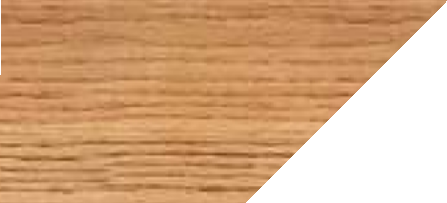 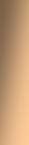 siguiente figura:Haces vibrar el extremo de la regla y responde: ( 4 puntos cada pregunta) T :32 1-¿De qué depende la intensidad del sonido que se escucha ?  2-¿De qué depende el timbre del sonido  que se produce? 3-¿Cómo se puede modificar la frecuencia del sonido emitido? 4-¿De qué manera se puede variar la energía sonora que emite la regla al     Vibrar? 5-¿Cuáles otros objetos, al vibrar, se comportan como cuerdas? 6-¿Cuáles se comportan como láminas y cuales cómo cavidades? 7-¿Dónde se origina el sonido en una guitarra acústica cuando se emplea del      modo habitual.    8-¿De dónde proviene, principalmente, el sonido que escuchamos de una         Guitarra acústica.ZonadeapoyoZonadeapoyoZonadeapoyoZonadeapoyoZonadeapoyoZonadeapoyo